Windmill Hill Academy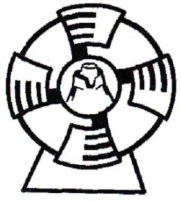 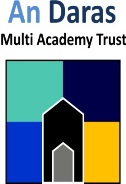 Raising Standards and Curriculum ImprovementAcademy Trust Improvement Plan 2015To achieve our academy aims for children’s learning and development  the Local Governing Body have agreed all improvement work this year will focus on the following key global priorities:Global Priority 1 – Close attainment gaps for significant pupil groupsKey Milestones:90% of observed teaching and learning to be good or better by the end of the Spring Term 2015Interventions supporting better attainment and progress for target groups as measured every half term Writing attainment and progress outcomes for target groups improving by the end of every termPersistent absenteeism is in line with national average by the end of the Summer Term 2015Global Priority 2 – Accelerate learning progress/age related attainment across FS and early KS1Key Milestones:100% of observed teaching and learning in Foundation/Year 1 to be good or better by the end of the Spring Term 2015Interventions supporting better attainment and progress for target groups as measured every half term Attainment and progress outcomes for target groups improving by the end of every termGlobal Priority 3 – Develop curriculum Schemes of Work to improve learning and to integrate assessment processesKey Milestones:National Curriculum 2014 securely embedded across all subjects/Domain of Learning  Schemes of Work by the end of the Spring Term 2015“Assessment Without Levels” (AWL) pathways agreed, understood and trialled by the end of the Summer Term 2015Schemes of Work and AWL fully integrated for all subjects/Domains of Learning at each Key Stage by the end of the Summer Term 2015Subject/Domain leaders effectively monitoring impact on learning of Curriculum and Assessment Scheme of Work by the end of the Autumn Term 2015Global Priority 4 – Improve integration of IT through effective and engaging cross curricular applicationsKey Milestones:IT SoW fully mapped and integrated into all subject/Domains of Learning by the end of the Spring Term 2015Improved curriculum access/cross curricular use of IT identified  through resource use, planning and pupil feedback by the end of the  Summer Term 2015Pupil’s IT skills and knowledge improving and learning impact identified  through learning observations across curriculum areas  by the end of the Summer Term 2015Global Priority 5 – Improve learning opportunities for pupils through better access to extended experiential and sporting activitiesKey Milestone:Transport provision ensuring increased access/attendance at a broad range of experiential and sporting activities by the end of the Autumn Term 2015In the Academy Improvement Plan (ATIP15) “pupil achievement” is defined as containing both attainment (measurable quality of learning against national age related benchmarks) and progress (measurable rate of learning from a secure baseline). Academy Trust Improvement Plan 2015 - “Key Priorities in a Nutshell”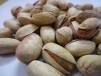 Evidence base for the setting of these priorities: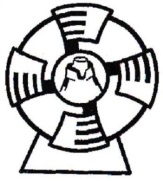 RAISE 2014/Data Dashboard data outcomes – November 2014Internal analysis of RAISE data outcomes – Autumn Term 2014Internal analysis of Cornwall FSP data outcomes – Autumn Term 2014Windmill Hill SEF analysis – Spring Term 2015Internal analysis of latest assessment data  /CSIT Consultant Rolling Record – December 2014Global Key PriorityKey ObjectivesKey Pupil Outcomes 1.Close attainment gaps for significant pupil groupsImprove attainment and progress of most able in Key Stage 1 in reading, writing and mathsImprove attainment and progress of boys in reading, writing and math in KS1Improve English as an additional language (EAL)  and disadvantaged pupils attainment in reading, writing and maths  at KS1 and KS2Improve overall attendance by reducing persistent absence to impact on improved attainment and progress outcomesAttainment and progress improving for all cohorts and pupil groupsProgress is within the top quarter of similar of schools nationally as defined by the DfE2.Accelerate learning progress and age related attainment across Foundation and Key Stage 1Improve attainment and progress of summer born boys by accelerating progress in all subject areasImprove number of pupils securely achieving Early Learning Goals in writing at the end of foundation year. Improve number of pupils securely achieving Level 1a in writing at the end of Year 1 Improve number of pupils exceeding Early Learning Goals in writing at the end of foundation stage. Improve number of pupils exceeding Level 1a in writing at the end of Year 1Improve learning for reading to ensure blending skills are fully mastered. Improve progress in reading of pupils who did not achieve Early Learning Goals and for disadvantaged pupilsImprove number of pupils securely achieving Early Learning Goals in maths by the end of the foundation stage.  Improve  number  of pupils securely achieving Level 1a in maths at the end of Year 1Improve number of pupils securely exceeding Early Learning Goals in maths at the end of the foundation stage. Improve number of pupils  exceeding Level 2c in maths at end of Year 1Learning quality consistently good or betterAttainment and progress end Foundation Stage/Key Stage 1 is in line or better than national benchmarks3.Develop curriculum Schemes of Work to improve learning and to integrate assessment processesReview, revise and publish core learning curriculum overview incorporating NC14 elements.Complete revision of detailed curriculum Schemes of Work (SoW) including relevant elements of NC14. Research and agree new assessment without levels (AWL) system. Trial AWL system ready for full implementation Aut 15Integrate AWL system into  Schemes of Work  to create a new Curriculum and Assessment SoW.Learning opportunities across the curriculum are effective at raising attainment and progressTeachers, pupils and parents are well informed about their child’s progress4.Improve the integration of IT through effective and engaging cross curricular applicationsIdentify new IT resources and computing curriculum structure required to deliver NC14 effectively. Establish robust and diverse IT infra-structure to ensure full curriculum accessIntegrate IT/computing curriculum through all curriculum subjects. Integrate IT/computing AWL criteria through all curriculum subjects.IT learning environment and IT skills are supporting effective learning, good pupil engagement  5.Improve learning opportunities for pupils through better access to extended experiential and sporting activitiesImproved access to sporting, outdoor and experiential learning for all pupils. Deliver “class sized” local transport provisionPE skills and pupil learning engagement improved